УТВЕРЖДЕНОПриказ Министерства   здравоохранения Донецкой   Народной Республики 03.11.2015 г. № 012.1/501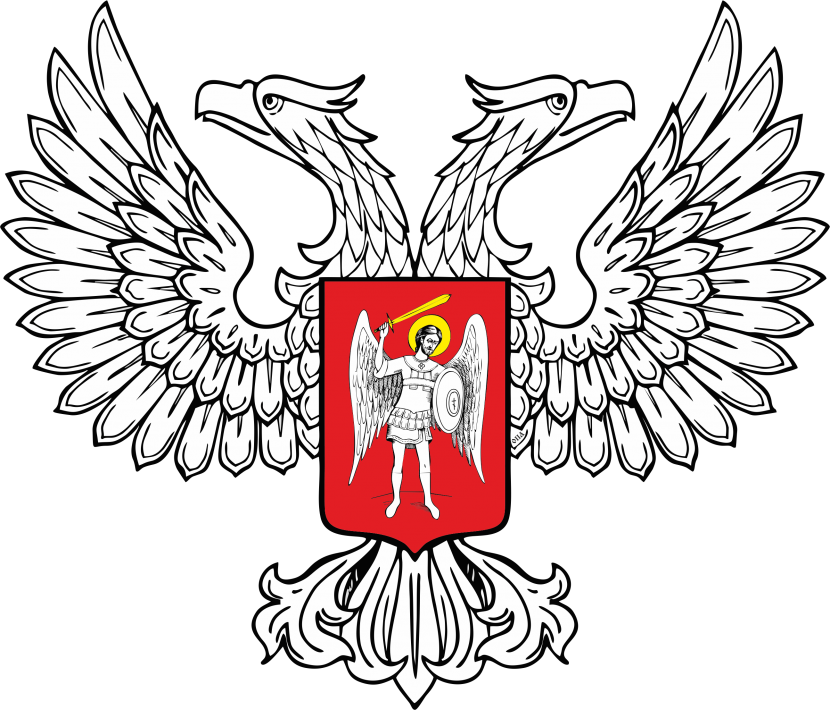 КОМПЛЕКТАЦИЯ аптечек для обеспечения нештатных аварийно-спасательных формирований, в том числе невоенизированных формирований гражданской обороныМинистр здравоохранения                               		            В.В. Кучковой№п/пВложенияНазначениеВид упаковкиКол-во, не менее1Устройство для проведения искусственного дыхания «рот-устройство-рот»Изделие для проведения искусственной вентиляции легкихПакет1 шт.2Жгут кровоостанавливающий матерчато-эластичныйКровоостанавливающее изделиеПакет1 шт.3ПрезервативКровоостанавливающее изделиеИнд. герм.упаковка4 шт.4Пакет перевязочный медицинский стерильныйПеревязочное средствоИнд. герм.упаковка1 шт.5Салфетка антисептическая из нетканого материала с перекисью водородаСредство для дезинфекцииИнд. герм.упаковка1 шт.6Сре-во перевязочное гидрогелевое противоожоговое стерильное с охлаждающим и обезболивающим действием (≥20 см × 24 см)Перевязочное средствоИнд. герм.упаковка1 шт.7Лейкопластырь рулонный (≥2 см ×5м)Перевязочное средствоПачка картонная1 шт.8Перчатки медицинские нестерильные, смотровыеСредство индивид.защитыПакет1 пара9Маска медицинская нестерильная трехслойная из нетканого материала с резинками или с завязкамиСредство индивидуальной защитыПакет1 шт.10Салфетка антисептическая из нетканого материала спиртоваяСредство для дезинфекцииИнд. герм.упаковка1 шт.11Сре-во перевязочноегемостатическое стерильное с аминокапроновой кислотой (≥ 6 см × 10 см)Перевязочное средствоИнд. герм.упаковка1 шт.12Сре-во перевязочное гемостатическое стерильное на основе цеолитов или алюмосиликатов кальция и натрия или гидросиликата кальция (≥50 г)Кровоостанавливающее изделиеПакет1 шт.13Сре-во перевязочноег идрогелевое для инфицированных ран стерильное с антимикробным и обезболивающим действием (≥20 г)Антимикробное средствоТуба1 шт.14Салфетка из нетканого материала с раствором аммиакаСредство для стимуляции дыханияИнд. герм.упаковка1 шт.15Кеторолак, таб. 10мгПротивоболевое средствоКонтурная ячейная упаковка1 таб.